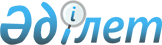 О проведении постоянно действующих спортивных лотерей зональными предприятиями "Спортлото" в Республике Казахстан
					
			Утративший силу
			
			
		
					Постановление Кабинета Министров Республики Казахстан от 4 января 1994 года N 22. Утратило силу - постановлением Правительства РК от 31 октября 1996 г. N 1326 ~P961326



          В целях привлечения дополнительных средств на развитие
физической культуры и спорта, пополнения республиканского и местных
бюджетов, сохранения сети спортивных лотерей Кабинет Министров 
Республики Казахстан ПОСТАНОВЛЯЕТ:




          1. Принять предложение Министерства по делам молодежи, туризма и
спорта Республики Казахстан о проведении и реализации Акмолинским,
Актюбинским, Алматинским, Карагандинским, Восточно-Казахстанским,
Шымкентским зональными предприятиями спортивных лотерей Республики 
Казахстан постоянно действующих игр - лотерей "Спортлото", "Спортпрогноз",
"Спринт" и их модификаций.




          2. Утвердить зоны реализации спортивных лотерей предприятиями
спортивных лотерей Республики Казахстан в соответствии с приложением.




          3. Министерству по делам молодежи, туризма и спорта, Министерству
финансов Республики Казахстан совместно с зональными предприятиями
спортивных лотерей разработать и утвердить условия проведения
спортивно-числовой лотереи "Спортлото" в Республике Казахстан.




          4. Разрешить зональным предприятиям спортивных лотерей по
согласованию с финансовыми органами на местах определять стоимость
лотерейного билета, исходя из условий рынка, но при обязательном
формировании выигрышного фонда в размере 50 процентов средств от
реализации билетов.




          5. Установить, что зональные предприятия спортивных лотерей
Республики Казахстан производят продажу билетов (при строгом
соблюдении добровольности и административных правил) через
общественных распространителей, работников физкультурных
организаций, коммерческих структур, через собственную сеть киосков, на
спортивных сооружениях во время проведения спортивных мероприятий,
в торгово-общественных местах, учреждениях, местах отдыха, на улицах 
и в пешеходных переходах.




          6. В соответствии с действующим законодательством обязать
зональные предприятия спортивных лотерей Республики Казахстан направлять
прибыли в республиканский и местный бюджеты в размере 25 процентов,
Министерству по делам молодежи, туризма и спорта Республики Казахстан,
областным и местным физкультурным организациям - в размере 25 процентов 
на развитие физической культуры и спорта, проведение спортивных 
мероприятий, строительство, реконструкцию и капитальный ремонт
спортивных сооружений, зданий, учебных заведений и учебно-тренировочных
баз.




          7. Разрешить предприятиям спортивных лотерей открывать
спортивно-оздоровительные центры, секции, группы здоровья для приобщения
населения к занятиям физической культурой и спортом.




          8. Рекомендовать зональным предприятиям спортивных лотерей
кооперировать денежные средства для заказа лотерейной продукции
за рубежом, привлекать инвесторов для внедрения новых лотерейных
игр, приобретения полиграфического оборудования, создания совместных
предприятий и организаций на территории Республики Казахстан.




          9. Министерству печати и массовой информации Республики Казахстан,
Государственной телерадиовещательной компании "Казахстан" при
Кабинете Министров Республики Казахстан, редакциям республиканских
газет и другим средствам массовой информации обеспечивать на льготных
условиях рекламу и пропаганду спортивных лотерей.




          10. Главам областных, Алматинской и Ленинской городских 
администраций оказывать поддержку зональным предприятиям спортивных
лотерей Республики Казахстан в организации и проведении спортивных
лотерей. Выделять для их производственной деятельности необходимые
служебные помещения, технические и транспортные средства, утвердить 
дислокацию существующих специализированных киосков, а при необходимости 
определить новые места для установки дополнительных лотерейных киосков, 
рекламных щитов и информационных центров для играющих.




          Премьер-министр Республики Казахстан



                                           Приложение



                              к постановлению Кабинета Министров
                                     Республики Казахстан
                                  от 4 января 1994 г. N 22




          Зоны реализации спортивных лотерей предприятиями
               спортивных лотерей Республики Казахстан
______________________________________________________________________
     Наименование предприятия      ! Зона реализации (области, города
                                   !  республиканского подчинения)
______________________________________________________________________
Актюбинское зональное предприятие  Актюбинская, Атырауская,
                                   Мангистауская, Западно-Казахстанская
                                   области
Акмолинское зональное предприятие  Акмолинская, Кустанайская,
                                   Северо-Казахстанская, Кокшетауская,
                                   Тургайская, Павлодарская области
Алматинское акционерное общество   Алматинская, Талдыкорганская области,
                                   г. Алматы
Восточно-Казахстанское зональное   Восточно-Казахстанская,
предприятие                        Семипалатинская области
Карагандинское зональное           Карагандинская, Жезказганская области
предприятие                         
Шымкентское зональное предприятие  Жамбылская, Кзыл-Ординская,
                                   Южно-Казахстанская области, г. Ленинск 
      
      


					© 2012. РГП на ПХВ «Институт законодательства и правовой информации Республики Казахстан» Министерства юстиции Республики Казахстан
				